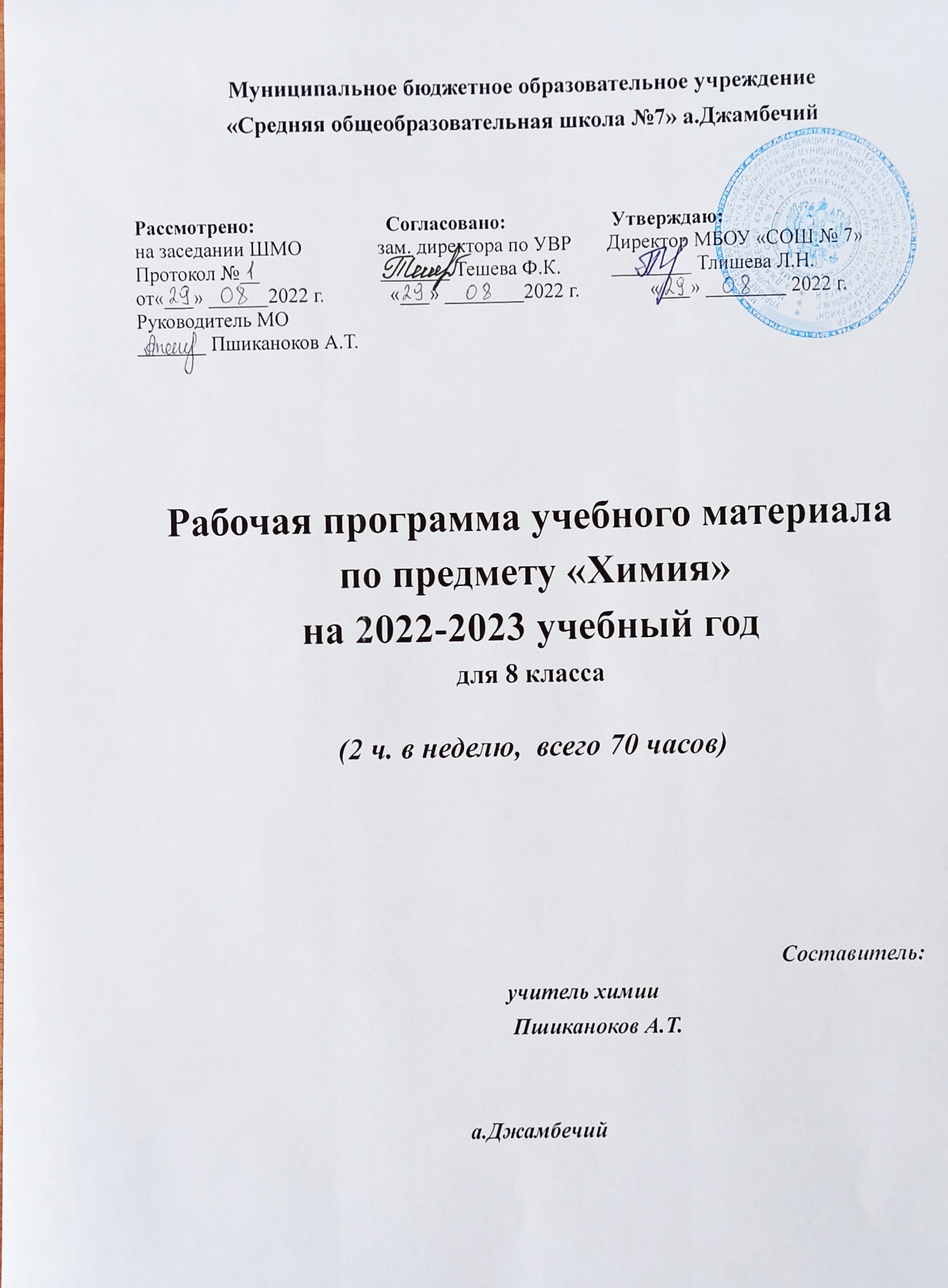   Пояснительная запискаРабочая программа раскрывает содержание обучения химии учащихся 8—9 классов общеобразовательных организаций.  Программа составлена на основе Фундаментального ядра содержания общего образования, требований к результатам освоения основ- ной образовательной программы основного общего образования, представленных в Федеральном государственном образовательном стандарте (ФГОС) основного общего образования, программы развития универсальных учебных действий, программы духовно-нравственного развития и воспитания личности. Рабочая программа также реализует генеральные цели общего образования, авторские идеи развивающего обучения, результаты межпредметной интеграции.Программа составлена на основе учебника « Химия 8класс» Н.Е. Кузнецова , И.М. Титова, Н.Н. Гара ; Издательство – Вента-граф , 2018гНа  уроках используется оборудование, полученное по федеральной программе сети центров образования цифрового , естественнонаучного, технического и гуманитарного профилей «Точка роста» ,организованной в рамках проекта «Современная школа».1. Планируемые результаты обучения:I. В направлении личностного развития:воспитание российской гражданской идентичности: патриотизма, любви и уважению к Отечеству, чувства гордости за свою Родину, за российскую химическую науку;формирование целостного мировоззрения, соответствующего современному уровню развития науки  и общественной практики, а также социальному, культурному, языковому и духовному многообразию современного мира;формирование ответственного отношения к учению, готовности и способности к саморазвитию и самообразованию на основе мотивации к обучению и познанию, выбору профильного образования на основе информации о существующих профессиях и личных профессиональных предпочтений, осознанному построению индивидуальной образовательной траектории с учетом устойчивых познавательных интересов;формирование коммуникативной компетентности в образовательной, общественно полезной, учебно-исследовательской, творческой и других видах деятельности;формирование понимания ценности здорового и безопасного образа жизни; усвоение правил индивидуального и коллективного безопасного поведения в чрезвычайных ситуациях, угрожающих жизни и здоровью людей;формирование познавательной и информационной культуры, в том числе развитие навыков самостоятельной работы с учебными пособиями, книгами, доступными инструментами и техническими средствами информационных технологий;формирование основ экологического сознания на основе признания ценности жизни во всех её проявлениях и необходимости ответственного, бережного отношения к окружающей среде;развитие готовности к решению творческих задач, умения находить адекватные способы поведения и взаимодействия с партнерами во время учебной и внеучебной деятельности, способности оценивать проблемные ситуации и оперативно принимать ответственные решения в различных продуктивных видах деятельности (учебная поисково-исследовательская, клубная, проектная, кружковая и т. п. )II. Метапредметными результатами освоения основной образовательной программы основного общего образования являются:Познавательные:овладение навыками самостоятельного приобретения новых знаний, организации учебной деятельности, поиска средств её осуществления;умение планировать пути достижения целей на основе самостоятельного анализа условий и средств их достижения, выделять альтернативные способы достижения цели и выбирать наиболее эффективный способ, осуществлять познавательную рефлексию в отношении действий по решению учебных и познавательных задач.умение понимать проблему, ставить вопросы, выдвигать гипотезу, давать определение понятиям, классифицировать, структурировать материал, проводить эксперименты, аргументировать собственную позицию, формулировать выводы и заключения;         4.       формирование и развитие компетентности в области использования инструментов и технических средств информационных технологий (компьютеров и программного обеспечения) как инструментально основы развития коммуникативных и познавательных универсальных учебных действий;              5.      умение создавать, применять и преобразовывать знаки и символы, модели и схемы для решения учебных и познавательных задач;              6.        умение извлекать информацию из различных источников (включая средства массовой информации, компакт-диски учебного назначения, ресурсы Интернета), свободно пользоваться справочной литературой, в том числе и на электронных носителях, соблюдать нормы информационной избирательности, этики;               5.     умение на практике пользоваться основными логическими приемами, методами наблюдения, моделирования, объяснения, решения проблем, прогнозирования и др.;                 6. умение выполнять познавательные и практические задания, в том числе   проектные;          Регулятивные: 7.   умение соотносить свои действия с планируемыми результатами, осуществлять контроль своей деятельности в процессе достижения результата, определять способы действий в рамках предложенных условий и требований, корректировать свои действия в соответствии с изменяющейся ситуацией;8.     умение на практике пользоваться основными логическими приемами, методами наблюдения, моделирования, объяснения, решения проблем, прогнозирования и др.;               9.     умение организовывать свою жизнь в соответствии с представлениями о здоровом образе жизни, правах и обязанностях гражданина, ценностях бытия, культуры и социального взаимодействияКоммуникативные:умение самостоятельно и аргументированно оценивать свои действия и действия одноклассников, содержательно обосновывая правильность или ошибочность результата и способа действия, адекватно оценивать объективную трудность как меру фактического или предполагаемого расхода ресурсов на решение задачи, а также свои возможности в достижении цели определенной сложности;умение работать в группе – эффективно сотрудничать и взаимодействовать на основе координации различных позиций при выработке общего решения в совместной деятельности; слушать партнера, формулировать и аргументировать свое мнение, корректно отстаивать свою позицию и координировать ее с позиции партнеров, в том числе в ситуации столкновения интересов; продуктивно разрешать конфликты на основе учета интересов и позиций всех его участников, поиска и оценки альтернативных способов разрешения конфликтов.III. Предметными результатами освоения Основной образовательной программы основного общего образования являются:формирование первоначальных систематизированных представлений о веществах, их превращениях и практическом применении; овладение понятийным аппаратом и символическим языком химии;осознание объективно значимости основ химической науки как области современного естествознания, химических превращений органических и неорганических веществ как основы многих явлений живой и неживой природы; углубление представлений о материальном единстве мира;  овладение основами химической грамотности: способностью анализировать и объективно оценивать жизненные ситуации, связанные с химией, навыками безопасного обращения с веществами, используемыми в повседневной жизни; умением анализировать и планировать экологически безопасное поведение в целях сбережения здоровья и окружающей среды;формирование умений устанавливать связи между реально наблюдаемыми химическими явлениями и процессами, происходящими в микромире, объяснять причины многообразия веществ, зависимость их свойств от состава и строения, а также зависимость применения веществ от их свойств;приобретения опыта использования различных методов изучения веществ; наблюдения за их превращениями при проведении несложных химических экспериментов с использованием лабораторного оборудования и приборов;умение оказывать первую помощь при отравлениях, ожогах и других травмах, связанных с веществами и лабораторным оборудованием;овладение приемами работы с информацией химического содержания, представленной в разно форме (в виде текста, формул, графиков, табличных данных, схем, фотографий и др.)создание основы для формирования интереса к расширению и углублению химических знаний и выбора химии как профильного предмета при переходе на ступень среднего (полного) общего образования, а в дальнейшем и в качестве сферы свое профессиональной деятельности;формирование представлений о значении химической науки в решении современных экологических проблем, в том числе в предотвращении техногенных и экологических катастроф.2.Содержание  учебного предмета8 класс                   (2  ч в неделю; всего — 70  ч.)(Содержание, которое не включается в требования к уровню подготовки обучающихся, установленные государственным стандартом, выделено в тексте программы курсивом.)Введение (2  ч)Химия и научно-технический прогресс. Исторические этапы возникновения и развития химии. Основные понятия и теории химии. Лабораторное оборудование и приемы работы с ним. Правила техники безопасности при работе в кабинете химии.Демонстрации. Таблицы и слайды, показывающие исторический путь развития науки, достижения химии и их значение; лабораторное оборудование.Практическая работа 1. Лабораторное оборудование и приемы работы с ним.Раздел IВещества и химические явления с позиций атомно-молекулярного учения  Тема 1 Химические элементы и вещества в свете атомно-молекулярного учения(10  ч)Понятие «вещество» в физике и химии. Физические и химические явления. Изменяющееся вещество как предмет изучения химии. Фазовые переходы. Описание веществ. Химические элементы: их знаки и сведения из истории открытия. Состав веществ. Закон постоянства состава, химические формулы. Формы существования химических элементов. Вещества простые и сложные. Простые вещества: металлы и неметаллы. Общая характеристика металлов и неметаллов. Некоторые сведения о металлах и неметаллах, обусловливающих загрязненность окружающей среды. Описание наиболее распространенных простых веществ. Некоторые сведения о молекулярном и немолекулярном строении веществ. Атомно-молекулярное учение (АМУ) в химии. Относительные атомная и молекулярная массы. Классификация химических элементов и открытие периодического закона. Система химических элементов Д.И. Менделеева. Определение периода и группы. Характеристика положения химических элементов по периодической системе. Валентность. Определение валентности по положению элемента в периодической системе.Количество вещества. Моль — единица количества вещества. Молярная масса.Демонстрации. 1. Физические и химические явления. 2. Измерение плотности жидкостей ареометром. 3. Плавление серы. 4. Определение электропроводности и теплопроводности веществ. 5. Опыты с коллекцией «Шкала твердости». 6. Модели атомов и молекул. Кристаллические решетки. 7. Коллекция металлов и неметаллов. 8. Получение углекислого газа разными способами. 9. Электролиз воды. 10. Возгонка иода. Кипячение воды. Накаливание кварца. Нагревание нафталина. 11. Опыты по диффузии. 12. Коллекция простых веществ, образованных элементами 1-Ш периодов. 13. Набор кодограмм: образцы решения расчетных задач. 14. Коллекция веществ количеством 1 моль. 15. Динамическое пособие: количественные отношения в химии.Лабораторные опыты. 1. Рассмотрение веществ с различными физическими свойствами (медь, железо, цинк, сера, вода, хлорид натрия и др.). 2. Испытание твердости веществ с помощью образцов коллекции «Шкала твердости». 3. Примеры физических явлений: сгибание стеклянной трубки, кипячение воды, плавление парафина. 4. Примеры химических явлений: горение древесины, взаимодействие мрамора с соляной кислотой. 5. Изучение образцов металлов и неметаллов (серы, железа, алюминия, графита, меди и др.). 6. Изучение свойств веществ: нагревание воды, нагревание оксида кремния (IV).Расчетные задачи. 1. Вычисление относительной молекулярной массы веществ, массовой доли элементов по химическим формулам. Вычисление молярной массы вещества. 2. Определение массы вещества по известному количеству вещества и определение количества по известной массе.Тема творческой работы. Иллюстрирование положений атомно-молекулярного учения.Тема 2.   Химические реакции. Закон сохранения массы веществ (5 ч)Сущность химических явлений в свете атомно-молекулярного учения. Признаки и условия протекания химических реакций. Причины и направления протекания химических реакций. Экзо-и эндотермические реакции. Законы сохранения массы и энергии, их взаимосвязь в законе сохранения материи. Составление уравнений химических реакций. Расчеты по уравнениям химических реакций. Типы химических реакций: разложения, соединения, замещения, обмена. Обобщение знаний о химических реакциях.Демонстрации. 1. Примеры химических реакций разных видов: разложение малахита, бихромата аммония, получение сульфида железа, горение магния, взаимодействие соляной кислоты с карбонатом натрия и др. 2. Опыты, иллюстрирующие закон сохранения массы вещества: горение свечи на весах с поглощением продуктов горения, окисление металлов в закрытых сосудах со взвешиванием, обменные реакции в приборах для иллюстрации закона. 3. Набор моделей атомов.Лабораторные опыты. 1. Признаки протекания химических реакций: нагревание медной проволоки; взаимодействие растворов едкого натра и хлорида меди; взаимодействие растворов уксусной кислоты и гидрокарбоната натрия. 2. Типы химических реакций: разложение гидроксида меди (II); взаимодействие железа с раствором хлорида меди (II), взаимодействие оксида меди (II) с раствором соляной кислоты.Расчетные задачи. Вычисление по химическим уравнениям масс, количеств веществ: а) вступивших в реакцию; б) образовавшихся в результате реакции.Тема З. Методы  изучения химии (2  ч)Понятие о методе как средстве научного познания действительности. Методы, связанные с непосредственным изучением веществ: наблюдение, описание, сравнение, химический эксперимент. Анализ и синтез веществ — экспериментальные методы химии. Качественный и количественный анализ. Понятие об индикаторах. Химический язык (термины и названия, знаки, формулы, уравнения), его важнейшие функции в химической пауке. Способы выражения закономерностей в химии (качественный, количественный, математический, графический). Химические опыты и измерения, их точность. Единицы измерений, наиболее часто испоьзуемые в химии. Расчеты в химии, количественные химические задачи.Лабораторные опыты. 1. Изменение окраски индикаторов в различных средах.  Тема 4. Вещества в окружающей нас природе и технике (4  ч)	Вещества в природе: основные сведения о вещественном составе геосфер и космоса. Понятие о техносфере. Чистые вещества и смеси. Степень чистоты и виды загрязнения веществ. Понятие о гомогенных и гетерогенных смесях. Разделение смесей. Очистка веществ — фильтрование, перегонка (дистилляция), выпаривание (кристаллизация), экстрагирование, хроматография, возгонка. Идентификация веществ с помощью определения температур плавления и кипения. Природные смеси — источник получения чистых веществ.	 Понятие о растворах как гомогенных физико-химических системах. Значение растворов для жизни человека, сельскохозяйственного и промышленного производства. Растворимость веществ. Влияние техносферы на природные пресные и морские воды. Факторы, влияющие на растворимость твердых веществ. Изменение растворимости кислорода в связи с загрязнением вод.  Коэффициент растворимости. Способы выражения концентрации растворов: массовая доля растворенного вещества, молярная концентрация.Демонстрации. 1. Разделение смесей различными методами: методом отстаивания; с помощью делительной воронки. 2. Коллекция «Нефть и нефтепродукты».  3. Растворение веществ с различным коэффициентом растворимости. 4. Условия изменения растворимости твердых и газообразных веществ. 5. Тепловые эффекты при растворении: растворение серной кислоты, нитрата аммония.Лабораторные опыты.  1. Приготовление и разделение смеси серы и железа, разделение смеси нефти и воды.    2. Исследование физических и химических свойств природных веществ (известняков).   3. Обугливание органических веществ. 4. Сравнение проб воды: водопроводной, из городского открытого водоема.  Практические работы. 1. Очистка веществ. 2. Приготовление растворов заданной концентрации. 3.  Растворимость веществ.Расчетные задачи.    1. Использование графиков растворимости для расчета коэффициентов растворимости веществ. 2. Вычисление концентрации растворов (массовой доли, молярной концентрации) по массе растворенного вещества и объему или массе растворителя.3. Вычисление массы, объема, количества растворенного вещества и растворителя по определенной концентрации раствора.Тема 5. Понятие о газах. Воздух. Кислород. Горение (6  ч)	Понятие о газах. Закон Авогадро. Воздух — смесь газов. Относительная плотность газов.		Кислород — химический элемент и простое вещество. История открытия кислорода. Схема опытов Д. Пристли и Л.-Л. Лавуазье.	Аллотропия. Озон. Значение озонового слоя Земли. Проблема нарушения его целостности. Повышение содержания озона в приземном слое атмосферы.	Получение кислорода в промышленности и лаборатории. Химические свойства кислорода. Процессы, горения и медленного окисления. Применение кислорода. Демонстрации. 1. Получение кислорода. 2. Сжигание в атмосфере  кислорода  серы,  угля,  красного фосфора,  железа.   3. Взаимодействие озона с растворами индиго и иодида калия. 4. Опыты, подтверждающие состав воздуха. 5. Опыты по воспламенению и горению.Расчетные задачи. 1. Определение относительной плотности газов по значениям их молекулярных масс. 2. Определение относительных молекулярных масс газообразных веществ по значению их относительной плотности.Темы творческих работ.   Атмосфера — воздушная оболочка Земли. Тенденции к изменению состава воздуха в XX веке. Основные источники  загрязнения атмосферы. Транспортный перенос загрязнений. Международное соглашение о защите атмосферы.Тема 6. Основные классы   неорганических соединений (12  ч) 	Классификация неорганических соединений. Оксиды — состав, номенклатура, классификация. Понятие о гидроксидах — кислотах и основаниях. Названия и состав оснований. Гидроксогруппа. Классификация кислот (в том числе органические и неорганические), их состав, названия. Состав, названия солей, правила составления формул солей.	Химические свойства оксидов.  Общие химические свойства кислот. Ряд активности металлов.  Физические свойства свойства и способы получения щелочей.   Химические свойства солей (взаимодействие растворов солей с растворами щелочей и металлами. Классификация  генетическая  связь неорганических веществ.  Демонстрация. 1. Образцы соединений — представителей классов кислот, солей, нерастворимых оснований, щелочей, оксидов. 2. Опыты, иллюстрирующие существование генетической связи между соединениями фосфора, углерода, натрия, кальция. 3. Взаимодействие кальция и натрия с водой. 4. Действие индикаторов. 5. Опыты, иллюстрирующие химические свойства отдельных классов неорганических соединений. 6. Образцы простых веществ и их соединений (оксидов и гидроксидов), образованных элементами одного периода.Лабораторные опыты. 1. Рассмотрение образцов оксидов (углерода (IV), водорода, фосфора, меди, кальция, железа, кремния). 2. Наблюдение растворимости оксидов алюминия, натрия, кальция и меди в воде. 3. Определение кислотности-основности среды полученных растворов с помощью индикатора. 4. Взаимодействие оксидов кальция и фосфора с водой, определение характера образовавшегося оксида с помощью индикатора. 5. Взаимодействие оксида меди (II) и оксида цинка с раствором серной кислоты. 6. Получение углекислого газа и взаимодействие его с известковой водой.  7.  Взаимодействие металлов (магния, цинка, железа, меди) с растворами кислот. 8.  Взаимодействие растворов кислот со щелочами. 9. Взаимодействие растворов кислот с нерастворимыми основаниями. 10. Получение нерастворимых оснований и исследование их свойств (на примере гидроксида цинка и гидроксида меди (II)).Практическая работа.   Исследование свойств оксидов, кислот, оснований. Раздел IIВещества и химические реакции в свете электронной теории (23  ч)Тема 7. Строение атома (4  ч)	Строение атома. Строение ядра. Изотопы. Химический элемент — определенный вид атома. Состояние электронов в атоме. Строение электронных оболочек атомов элементов: .s-, р-. Место элемента в периодической системе и электронная структура атомов. Радиоактивность. Понятие о превращении химических элементов.  Демонстрации. 1. Схемы опытов Томсона, Резерфорда, Милликена. 2. Схемы опытов, подтверждающих свойства электрона как частицы и как волны. 3. Модели атомов различных элементов.Тема 8. Периодический закон и периодическая система элементов Д.И. Менделеева         	(4  ч)	Свойства химических элементов и их периодические изменения. Современная трактовка периодического закона. Периодическая система в свете строения атома. Физический смысл номера периода и группы. Семейства элементов (па примере щелочных металлов, галогенов, инертных газов). Характеристика химических свойств элементов главных подгрупп и переходных элементов и периодичность их изменения в свете электронного строения атома. Относительная электроотрицательность элементов. Общая характеристика элемента на основе его положения в периодической системе Д.И. Менделеева. Научное значение периодического закона.Демонстрации. 1. Набор слайдов, кодограмм, таблиц «Периодический закон и строение атома». 2. Демонстрация образцов щелочных металлов и галогенов. 3. Взаимодействие щелочных металлов и галогенов с простыми и сложными веществами.Тема творческой работы. Значение периодического закона для развития науки и техники. Роль периодического закона в создании научной картины мира.Тема 9.  Строение вещества  (4  ч)	Валентное состояние атомов в свете теории электронного строения. Валентные электроны. Химическая связь атомов. Ковалентная связь и механизм ее образования. Неполярная и полярная ковалентные связи. Свойства ковалентной связи. Электронные и структурные формулы веществ. Ионная связь и механизм ее образования. Катионы и анионы. Степень окисления.	Природа химической связи и ее типы. Относительность типологии химической связи. Влияние типа химической связи па свойства химического соединения.	Кристаллическое строение веществ. Кристаллические решетки: атомная, ионная, молекулярная — и их характеристики.	Уровни химической организации веществ. Зависимость свойств веществ от их строения.Демонстрации. 1. Взаимодействие натрия с хлором. 2. Модели кристаллических решеток веществ с ионным, атомным и молекулярным строением. 3. Воссоздание целостной структуры хлорида натрия путем наложения набора кодокарт. 4. Возгонка иода. 5. Испарение твердого углекислого газа.Тема творческой работы. Рассмотрение и анализ взаимообусловленности состава, строения, свойств вещества и его практического значения (на любом примере).Тема 10. Химические реакции  в свете электронной теории (4  ч)	Физическая сущность химической реакции.	Реакции, протекающие с изменением и без изменения степеней окисления. Окислительно-восстановительные реакции. Процессы окисления и восстановления; их единство и противоположность.  Окислитель и восстановитель. Составление уравнений окислительно-восстановительных реакций.  Расстановка коэффициентов методом электронного баланса. Общая характеристика окислительно-восстановительных реакций.	Классификация химических реакций в свете электронной теории.Демонстрации. Примеры окислительно-восстановительных реакций различных типов: горение веществ, взаимодействие металлов с галогенами, серой, азотом (образование нитрита лития), растворами кислот и солей. 	Тема 11. Водород и его важнейшие соединения (4  ч)	Водород в космосе и на Земле. Ядерные реакции на Солнце.  Получение водорода в лаборатории. Водород — химический элемент и простое вещество.  Изотопы водорода. Физические и химические свойства водорода.  Применение водорода. Промышленное получение водорода. Водород — экологически чистое топливо; перспективы его использования. Оксид водорода — вода: состав, пространственное строение, водородная, связь. Физические и химические свойства воды. Изотопный состав воды. Тяжелая вода и особенности ее свойств. Пероксид водорода: состав, строение, свойства, применение.Демонстрации. 1. Получение водорода в лаборатории. 2. Зарядка аппарата Киппа. 3. Легкость водорода. 4. Диффузия водорода. 5. Горение водорода. 6. Восстановление меди из ее оксида в токе водорода. 7. Опыты, подтверждающие химические свойства воды. 8. Химические свойства пероксида водорода.Практическая работа.  Получение водорода и изучение его свойств.  Тема 12. Галогены (2  ч)	Характеристика галогенов как химических элементов и простых веществ. Строение атомов галогенов. Нахождение галогенов в природе. Физические и химические свойства галогенов. Получение хлора и хлороводорода в лаборатории и промышленности.   Соляная кислота и ее свойства. Биологическое значение галогенов. Демонстрации. 1. Получение хлора. 2. Взаимодействие с хлором натрия, сурьмы, железа, красного фосфора. 3. Обесцвечивание хлором красящих веществ. 4. Синтез хлороводорода. 5. Получение хлороводорода реакцией обмена и растворение его в воде. 6. Взаимодействие брома и иода с металлами; раствора иода с крахмалом. 7. Растворение брома и иода в воде и органических растворителях. 8. Взаимное вытеснение галогенов.Лабораторные опыты. 1. Распознавание соляной кислоты и хлоридов, бромидов, иодидов. 2. Отбеливающие свойства хлора. 3. Взаимное вытеснение галогенов из растворов их солей.Практические работы. 1. Получение соляной кислоты и опыты с ней. 2. Решение экспериментальных задач по теме «Галогены».Расчетные задачи. Вычисление объема газов по количеству веществ.Тема 13. Обобщение знаний о наиболее важных характеристиках веществ и химических процессов (6 ч)	Характеристика химического элемента (состав, строение, положение в периодической системе). Физико-химические свойства веществ на примерах водорода, кислорода, хлора.Основные характеристики химических реакций: типы реакций, возможность и направления протекания.  Практическая работа. Решение экспериментальных задач по всему курсу                                     3. Тематическое планирование4. Календарно-тематическое планирование8 класс№ п/пТемаКол-во часовХимия 8 класс70Введение21Химические элементы и вещества в свете атомно-молекулярного учения102Химические реакции43Методы изучения химии24Вещества в природе и технике45Понятие о газах66Основные классы неорганических веществ127Строение атома48Периодический закон и периодическая таблица Д. И. Менделеева49Строение вещества410Химические реакции в свете электронной теории411Водород и его соединения412Галогены413Обобщение знаний и контроль 6№урокаТема урокаТема урокаДата по плануДата по фактуДомашнее заданиеОборудование по «Точке роста»Введение (2 ч.)Введение (2 ч.)Введение (2 ч.)Введение (2 ч.)Введение (2 ч.)1Химия и научно-технический прогресс.  Основные понятия и теории химии. Правила техники безопасности при работе в кабинете химии. Химия и научно-технический прогресс.  Основные понятия и теории химии. Правила техники безопасности при работе в кабинете химии. §1, 2 з. 1,32Лабораторное оборудование и приемы работы с ним. Лабораторное оборудование и приемы работы с ним. с.10-14, з.4 на с.6Мультидатчик по химии , лабораторное оборудованиеРаздел I. Вещество и химические явления с позиций  атомно-молекулярного учения.Тема 1.  Химические элементы и вещества в свете атомно-молекулярного учения. (10 ч.)Раздел I. Вещество и химические явления с позиций  атомно-молекулярного учения.Тема 1.  Химические элементы и вещества в свете атомно-молекулярного учения. (10 ч.)Раздел I. Вещество и химические явления с позиций  атомно-молекулярного учения.Тема 1.  Химические элементы и вещества в свете атомно-молекулярного учения. (10 ч.)Раздел I. Вещество и химические явления с позиций  атомно-молекулярного учения.Тема 1.  Химические элементы и вещества в свете атомно-молекулярного учения. (10 ч.)Раздел I. Вещество и химические явления с позиций  атомно-молекулярного учения.Тема 1.  Химические элементы и вещества в свете атомно-молекулярного учения. (10 ч.)1 (3)Понятие «вещество» в физике и химии. Физические и химические явления. Описание физических свойств веществ  Понятие «вещество» в физике и химии. Физические и химические явления. Описание физических свойств веществ  §3, з.1,2§ 4, з.3,42 (4)Химические  элементы:  их знаки и сведения из истории открытияХимические  элементы:  их знаки и сведения из истории открытия § 5, з.1,33 (5)Состав веществ.  Закон постоянства состава веществ. Химические формулы.Состав веществ.  Закон постоянства состава веществ. Химические формулы.§7, 11 з.2, с.314 (6)Формы существования элементов в природе. Вещества простые и сложные. Металлы и неметаллы.Формы существования элементов в природе. Вещества простые и сложные. Металлы и неметаллы.§6, инд.зад.5 (7)Атомно-молекулярное учение в химии. Относительные атомные     и  молекулярные массы веществ.  Атомно-молекулярное учение в химии. Относительные атомные     и  молекулярные массы веществ.  §8-10 з.1,3, творч.раб.6 (8) Вычисление относительной молекулярной массы веществ, массовой доли элементов по химическим формулам.  Вычисление относительной молекулярной массы веществ, массовой доли элементов по химическим формулам. §10, инд зад.7 (9)Система химических элементов Д.И. МенделееваСистема химических элементов Д.И. Менделеева§12, инд зад.Мультидатчик по химии 8 (10)Валентность химических элементов. Составление химических формул по валентностиВалентность химических элементов. Составление химических формул по валентности §13, з.29 (11)Количество вещества. Моль – единица количества вещества. Молярная масса .Количество вещества. Моль – единица количества вещества. Молярная масса .§15, 16 з.1,210 (12)Контрольная работа № 1  по теме «Химические элементы и вещества в свете  атомно-молекулярного учения»Контрольная работа № 1  по теме «Химические элементы и вещества в свете  атомно-молекулярного учения»Тема 2. Химические реакцииТема 2. Химические реакцииТема 2. Химические реакцииТема 2. Химические реакции1 (13)Сущность, признаки и условия протекания  химических реакций. Превращение энергии при химических реакциях.  Сущность, признаки и условия протекания  химических реакций. Превращение энергии при химических реакциях.   §17, з.1,3Мультидатчик по химии 2 (14)Законы сохранения массы и энергии. Составление уравнений химических реакций.Законы сохранения массы и энергии. Составление уравнений химических реакций. §18, 19 з.1,2,43 (15) Расчёты  по  уравнениям химических реакций. Расчёты  по  уравнениям химических реакций. с. 67-69, з.54 (16)Типы химических реакций: реакции соединения, разложения, замещения и обмена. Обобщение знаний о химических реакциях.Типы химических реакций: реакции соединения, разложения, замещения и обмена. Обобщение знаний о химических реакциях. §20, з.2,3Мультидатчик по химии , лабораторное оборудованиеТема 3. Методы изучения химии  (2 ч.)Тема 3. Методы изучения химии  (2 ч.)Тема 3. Методы изучения химии  (2 ч.)Тема 3. Методы изучения химии  (2 ч.)1 (17)Понятие о методе как средстве научного познания действительности. Методы химии. Химические опыты и измерения, их точность.Понятие о методе как средстве научного познания действительности. Методы химии. Химические опыты и измерения, их точность. §21. з.1,22 (18)Анализ и синтез веществ — экспериментальные методы химии. Химический язык , его важнейшие функции в химической науке. Анализ и синтез веществ — экспериментальные методы химии. Химический язык , его важнейшие функции в химической науке. §22, з.2Тема 4. Вещества в окружающей нас природе и технике ( 4 ч).      Тема 4. Вещества в окружающей нас природе и технике ( 4 ч).      Тема 4. Вещества в окружающей нас природе и технике ( 4 ч).      Тема 4. Вещества в окружающей нас природе и технике ( 4 ч).      1 (19)Вещества в природе. Чистые вещества и смеси. Разделение смесей.  Вещества в природе. Чистые вещества и смеси. Разделение смесей.  §23,    1,2,3Мультидатчик по химии , лабораторное оборудование2 (20)Вещества в технике. Получение веществ с заданными свойствами. Очистка веществ.Вещества в технике. Получение веществ с заданными свойствами. Очистка веществ.с.84-85, инд.зад.3 (21)Растворы. Растворимость веществ.   Значение растворов в жизни человека.Растворы. Растворимость веществ.   Значение растворов в жизни человека.§24, з.1,4Мультидатчик по химии 4 (22)Способы выражения концентрации растворов: массовая доля, молярная концентрация. Решение задач на растворы.Способы выражения концентрации растворов: массовая доля, молярная концентрация. Решение задач на растворы..§25, з.3,4Тема 5. Понятие о газах. Воздух. Кислород. Горение (6 ч)Тема 5. Понятие о газах. Воздух. Кислород. Горение (6 ч)Тема 5. Понятие о газах. Воздух. Кислород. Горение (6 ч)Тема 5. Понятие о газах. Воздух. Кислород. Горение (6 ч)1 (23)Понятие о газах. Закон  Авогадро.Воздух – смесь газов.  Относительная плотность газов.Понятие о газах. Закон  Авогадро.Воздух – смесь газов.  Относительная плотность газов.§ 26, з.6§27, з.1,82 (24)Кислород – химический элемент и простое вещество, история открытия.Кислород – химический элемент и простое вещество, история открытия.§28, з.1,83 (25)Аллотропия. Озон. Значение озонового слоя Земли. Аллотропия. Озон. Значение озонового слоя Земли. Инд.зад.4 (26)Получение  кислорода в промышленности и в лаборатории.Получение  кислорода в промышленности и в лаборатории.§28, с.112, з. 65 (27)Химические свойства и применение кислорода. Химические свойства и применение кислорода.  § 29, з.1,2инд.зад.6 (28)Процессы горения и медленного окисления.Процессы горения и медленного окисления.§ 29,  инд.зад.Тема 6. Основные классы неорганических соединений (12 ч.)Тема 6. Основные классы неорганических соединений (12 ч.)Тема 6. Основные классы неорганических соединений (12 ч.)Тема 6. Основные классы неорганических соединений (12 ч.)1 (29)Классификация неорганических соединений. Оксиды, состав, номенклатура, классификация Классификация неорганических соединений. Оксиды, состав, номенклатура, классификация  §30,з.1,22 (30)Понятие о гидроксидах — кислотах и основаниях. Названия и состав оснований. Понятие о гидроксидах — кислотах и основаниях. Названия и состав оснований. §31, з. 1,23 (31)Классификация, состав и названия кислот. Классификация, состав и названия кислот. §32, з. 1,24 (32)Состав, названия солей, правила составления формул. Состав, названия солей, правила составления формул. §33, з.2,35 (33)Химические свойства оксидов Химические свойства оксидов §34, з.26 (34)Влияние состава кислот на характер их свойств. Общие химические свойства кислот.Влияние состава кислот на характер их свойств. Общие химические свойства кислот.§35, з.27 (35)Получение физические и химические свойства щелочей. Получение физические и химические свойства щелочей. §36, з.1,6§37, з.1,2Мультидатчик по химии , лабораторное оборудование, реактивы8 (36)Химические свойства солей.Химические свойства солей.§38, з.1,29 (37)Классификация и генетическая взаимосвязь классов неорганических соединений.  Классификация и генетическая взаимосвязь классов неорганических соединений.  §38, инд.зад.10 (38)Исследование свойств оксидов, кислот, оснований. Исследование свойств оксидов, кислот, оснований. з.7.с.141Мультидатчик по химии , лабораторное оборудование, реактивы11 (39)Обобщающий урок по теме «Основные классы неорганических соединений».Обобщающий урок по теме «Основные классы неорганических соединений».Повт. §§30-38, инд.зад.12 (40)Контрольная работа № 3 по теме «Основные классы неорганических соединений».Контрольная работа № 3 по теме «Основные классы неорганических соединений».Раздел II. Вещества и химические реакции в свете электронной теории  Тема 7.  Строение атома (4 ч.)Раздел II. Вещества и химические реакции в свете электронной теории  Тема 7.  Строение атома (4 ч.)Раздел II. Вещества и химические реакции в свете электронной теории  Тема 7.  Строение атома (4 ч.)Раздел II. Вещества и химические реакции в свете электронной теории  Тема 7.  Строение атома (4 ч.)1 (41)  Строение атома. Строение ядра. Изотопы. Химический элемент — определенный вид атома.  Строение атома. Строение ядра. Изотопы. Химический элемент — определенный вид атома.§39, с.143-146, з.1,22 (42) Строение электронных оболочек атомов элементов: s-, p-, d-, f-электроны.  Строение электронных оболочек атомов элементов: s-, p-, d-, f-электроны. §40, з.1,23 (43)Место элемента в периодической системе и электронная структура атомов. Место элемента в периодической системе и электронная структура атомов. §40, с.152 з.3,54 (44)Радиоактивность. Понятие о превращении химических элементов. Радиоактивность. Понятие о превращении химических элементов. с.147, инд.зад.Мультидатчик по химии , лабораторное оборудование, реактивыТема 8. Периодический закон и периодическая система химических элементов Д.И. Менделеева (4 ч.)Тема 8. Периодический закон и периодическая система химических элементов Д.И. Менделеева (4 ч.)Тема 8. Периодический закон и периодическая система химических элементов Д.И. Менделеева (4 ч.)Тема 8. Периодический закон и периодическая система химических элементов Д.И. Менделеева (4 ч.)1 (45)Свойства химических элементов и их периодические изменения . Классификация химических элементов.Свойства химических элементов и их периодические изменения . Классификация химических элементов.§41, з.1,3,42 (46)Открытие периодического закона. Строение атомов элементов малых и больших периодов, главных и побочных подгрупп. Формулировка  закона.Открытие периодического закона. Строение атомов элементов малых и больших периодов, главных и побочных подгрупп. Формулировка  закона.§42, з.2,3,4, творч.раб.3 (47)Периодическая система. Характеристика химических  свойств элементов  главных подгрупп и периодичность их изменения.  Периодическая система. Характеристика химических  свойств элементов  главных подгрупп и периодичность их изменения.  .  §43, с.163-165 з.34 (48)Общая характеристика элемента на основе его положения в периодической системе. Значение  периодического закона.Общая характеристика элемента на основе его положения в периодической системе. Значение  периодического закона.§43, с. 166.  з.6Тема 9. Строение вещества  ( 4 ч)Тема 9. Строение вещества  ( 4 ч)Тема 9. Строение вещества  ( 4 ч)Тема 9. Строение вещества  ( 4 ч)1 (49)Валентные состояния атомов в свете теории электронного строения. Валентные  электроны.Валентные состояния атомов в свете теории электронного строения. Валентные  электроны.§44, з.2,32 (50)Химическая связь атомов. Ковалентная связь, ее виды и механизм  образования.  Химическая связь атомов. Ковалентная связь, ее виды и механизм  образования.  §45,46,  з.1,23 (51)Ионная связь и механизм ее образования. Свойства ионов. Степень окисления. Природа химической связи и ее типы.Ионная связь и механизм ее образования. Свойства ионов. Степень окисления. Природа химической связи и ее типы.§47, 48, з.1-34 (52) Кристаллическое строение веществ. Кристаллические  решетки. Уровни химической организации веществ.Кристаллическое строение веществ. Кристаллические  решетки. Уровни химической организации веществ.§49, з.2,3 творч.рабТема 10.  Химические реакции в свете электронной теории  (4 ч.)Тема 10.  Химические реакции в свете электронной теории  (4 ч.)Тема 10.  Химические реакции в свете электронной теории  (4 ч.)Тема 10.  Химические реакции в свете электронной теории  (4 ч.)1 (53) Физическая сущность химической реакции.  Физическая сущность химической реакции.  §50, з.1-32 (54)  Реакции, протекающие с изменением и без изменений степеней окисления. Окислительно-восстановительные реакции.   Реакции, протекающие с изменением и без изменений степеней окисления. Окислительно-восстановительные реакции.  §50, инд.зад.Мультидатчик по химии , лабораторное оборудование, реактивы 3 (55)Составление уравнений окислительно-восстановительных реакций.Составление уравнений окислительно-восстановительных реакций. §51, з.2,34 (56)Сущность и классификация химических реакций в свете электронной теории.Сущность и классификация химических реакций в свете электронной теории. §52, з.3,4Тема 11. Водород и его важнейшие соединения (4 ч.)Тема 11. Водород и его важнейшие соединения (4 ч.)Тема 11. Водород и его важнейшие соединения (4 ч.)Тема 11. Водород и его важнейшие соединения (4 ч.)1 (57) Водород в космосе и земной природе. Получение водорода в лаборатории.; перспективы его использования.    Водород в космосе и земной природе. Получение водорода в лаборатории.; перспективы его использования.     §53, з.1,2 2 (58)Водород — химический элемент и простое вещество. Физические и химические свойства водорода. Применение  и промышленное  получение водорода.  Водород — химический элемент и простое вещество. Физические и химические свойства водорода. Применение  и промышленное  получение водорода.   с.197, 202-203, инд.зад.3 (59)Получение водорода и изучение его свойств.Получение водорода и изучение его свойств.Инд.зад.Мультидатчик по химии , лабораторное оборудование, реактивы4 (60)  Оксид водорода — вода: состав, пространственное строение, физические и химические свойства.   Тяжелая вода  . Пероксид водорода. Оксид водорода — вода: состав, пространственное строение, физические и химические свойства.   Тяжелая вода  . Пероксид водорода.§54, з.1с.204,207, з.2Тема 12. Галогены  (4 ч.)Тема 12. Галогены  (4 ч.)Тема 12. Галогены  (4 ч.)Тема 12. Галогены  (4 ч.)1 (61) Характеристика галогенов как химических элементов и простых веществ. Строение атомов. Нахождение   в природе. Физические и химические свойства.  Характеристика галогенов как химических элементов и простых веществ. Строение атомов. Нахождение   в природе. Физические и химические свойства.  §55, з.1,3 2 (62)Получение хлора и хлороводорода в лаборатории и промышленности. Биологическое значение галогенов. Соляная кислота и ее свойства.Получение хлора и хлороводорода в лаборатории и промышленности. Биологическое значение галогенов. Соляная кислота и ее свойства.§56, з.1, с.218-2193 (63)Получение соляной кислоты и опыты с ней.Получение соляной кислоты и опыты с ней. с.217-218, инд.зад.4 (64)Решение экспериментальных задач по теме «Галогены».Решение экспериментальных задач по теме «Галогены».Инд.зад. Тема 13. Обобщение знаний о наиболее важных характеристиках веществ и химических процессов (6 ч)   Тема 13. Обобщение знаний о наиболее важных характеристиках веществ и химических процессов (6 ч)   Тема 13. Обобщение знаний о наиболее важных характеристиках веществ и химических процессов (6 ч)   Тема 13. Обобщение знаний о наиболее важных характеристиках веществ и химических процессов (6 ч)  1 (65)Характеристика химического элемента (состав, строение, положение в периодической системе).Характеристика химического элемента (состав, строение, положение в периодической системе).Инд.зад.2 (66)Физико-химические свойства веществ на примерах водорода, кислорода, хлора. Основные характеристики химических реакцийФизико-химические свойства веществ на примерах водорода, кислорода, хлора. Основные характеристики химических реакцийИнд.зад.3 (67)Итоговая контрольная работа Итоговая контрольная работа Инд.зад.4 (68)Решение экспериментальных задач по всему курсуРешение экспериментальных задач по всему курсуМультидатчик по химии , лабораторное оборудование, реактивы69-70РезервРезерв